Dirty Little Secret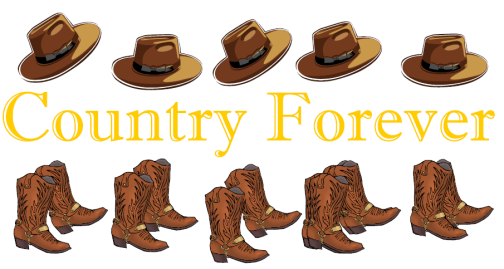 Comptes: 48Murs : 4Niveau :IntermédiaireChorégraphe : Karl-Harry WinsonMusique : Dirty little secret de Alex WhoIntro: 32 comptes (Démarrer sur les paroles)

S1: Walk Forward X2. 1/4 Turn Ball-Cross. 1/4 Turn R. Step. Pivot 1/2 Turn. Shuffle 1/2 Turn R.
1 – 2   Pas D devant, pas G devant&3-4  1/4 de tour à G, PD à D, croiser PG dev. PD plier légèrement genoux,1/4 de tour à D, PD dev. 5 – 6   PG devant, pivot ½ tour à D. [6.00]7&8    Chassé 1/2 Turn D en marchant: G D G. [12.00]S2: Syncopated Jump Back. Hold. Ball-Cross. Hold. & Back Rock. Left Kick Ball-Cross.
&1-2  PD à D en reculant légèrement, PG à G (Largeur d’épaules). Pause.&3-4  PD sur place, Croiser PG devant PD, Pause.&5-6  PD à D, Rock derrière PG, PDC sur PD 7&8   Kick PG diag. G. PG à côté du PD. Croiser PD devant PG.
S3: 1/4 Turn Left. 1/2 Turn Left. 1/4 Turn Chasse Left. Cross Rock. Shuffle 1/4 Turn Right.
1 – 2  1/4 de tour à G, PG devant [9.00]. 1/2 tour à G PD derrière. [3.00]3&4   1/4 de tour à G, PG à G, Fermer PD à côté du PG, PG à G. [12.00]5 – 6   Rock croisé PD devant PG, PDC sur PG.7&8    PD à D, fermer PG à côté du PD, ¼ de tour à D, PD devant. [3.00]
S4: 1/2 Turn Touch. Hold. & Heel. Hold. & Walk Right. Walk Left. Ball-Step. Forward Step.
&1-2   1/2 tour à D, PG derrière,toucher pointe D à G, pause. [9.00]&3-4   PD derrière. Dig talon G devant, pause. &5-6   PG à côté du PD, PD devant, PG devant. &7-8   PD à côté du PG, PG devant, PD devant [9.00]
S5: Forward Rock. Left Coaster Step. Push 1/4 Turn Left X2
1 – 2   Rock PG devant, PDC sur PD.3&4    PG derrière, PD à côté du PG, PG devant. 5 – 6   1/4 de tour à G, rock PD à D (pousser la hanche à D). PDC sur PG. [6.00]7 – 8   1/4 de tour à G, rock PD à D (pousser la hanche à D). PDC sur PG. [3.00]
S6: 1/4 Turn. Dorothy Step. & Together. Heel Pump. Cross. 1/4 Turn. Ball-Cross. Point.
1-2&  1/4 de tour à G, PD diag.(corps diag. G), lock PG derr. PD, PD diag D. [12.00]3&4    PG ensemble avec PD, (face diag G)lever les 2 talons, baisser les 2 talons. [12.00]5 – 6   Croiser PD dev. PG, ¼ de tour à D, PG derrière. [3.00]&7-8   PD à côté du PG, croiser PG dev. PD, pointer pointe D à D. [3.00]
**Tag: Les 4 comptes de Tag se pessent à la fin du 1er mur face à 3.00 et mur 3 face à 9.00, rock D dev. (En poussant les hanches) 2 fois 1 – 2  Rock D dev.en poussant la hanche D dev. PDC sur PG 3 – 4  Rock D dev.en poussant la hanche D dev. PDC sur PGFinal– Sur le mur 7, commencer la danse face au mur de 6 heures. Danser toute la danse et finir avec un Jazz box ½ tour à D (comptes 45-48)pour finir face au mur de 12.00 
Intro: 32 comptes (Démarrer sur les paroles)

S1: Walk Forward X2. 1/4 Turn Ball-Cross. 1/4 Turn R. Step. Pivot 1/2 Turn. Shuffle 1/2 Turn R.
1 – 2   Pas D devant, pas G devant&3-4  1/4 de tour à G, PD à D, croiser PG dev. PD plier légèrement genoux,1/4 de tour à D, PD dev. 5 – 6   PG devant, pivot ½ tour à D. [6.00]7&8    Chassé 1/2 Turn D en marchant: G D G. [12.00]S2: Syncopated Jump Back. Hold. Ball-Cross. Hold. & Back Rock. Left Kick Ball-Cross.
&1-2  PD à D en reculant légèrement, PG à G (Largeur d’épaules). Pause.&3-4  PD sur place, Croiser PG devant PD, Pause.&5-6  PD à D, Rock derrière PG, PDC sur PD 7&8   Kick PG diag. G. PG à côté du PD. Croiser PD devant PG.
S3: 1/4 Turn Left. 1/2 Turn Left. 1/4 Turn Chasse Left. Cross Rock. Shuffle 1/4 Turn Right.
1 – 2  1/4 de tour à G, PG devant [9.00]. 1/2 tour à G PD derrière. [3.00]3&4   1/4 de tour à G, PG à G, Fermer PD à côté du PG, PG à G. [12.00]5 – 6   Rock croisé PD devant PG, PDC sur PG.7&8    PD à D, fermer PG à côté du PD, ¼ de tour à D, PD devant. [3.00]
S4: 1/2 Turn Touch. Hold. & Heel. Hold. & Walk Right. Walk Left. Ball-Step. Forward Step.
&1-2   1/2 tour à D, PG derrière,toucher pointe D à G, pause. [9.00]&3-4   PD derrière. Dig talon G devant, pause. &5-6   PG à côté du PD, PD devant, PG devant. &7-8   PD à côté du PG, PG devant, PD devant [9.00]
S5: Forward Rock. Left Coaster Step. Push 1/4 Turn Left X2
1 – 2   Rock PG devant, PDC sur PD.3&4    PG derrière, PD à côté du PG, PG devant. 5 – 6   1/4 de tour à G, rock PD à D (pousser la hanche à D). PDC sur PG. [6.00]7 – 8   1/4 de tour à G, rock PD à D (pousser la hanche à D). PDC sur PG. [3.00]
S6: 1/4 Turn. Dorothy Step. & Together. Heel Pump. Cross. 1/4 Turn. Ball-Cross. Point.
1-2&  1/4 de tour à G, PD diag.(corps diag. G), lock PG derr. PD, PD diag D. [12.00]3&4    PG ensemble avec PD, (face diag G)lever les 2 talons, baisser les 2 talons. [12.00]5 – 6   Croiser PD dev. PG, ¼ de tour à D, PG derrière. [3.00]&7-8   PD à côté du PG, croiser PG dev. PD, pointer pointe D à D. [3.00]
**Tag: Les 4 comptes de Tag se pessent à la fin du 1er mur face à 3.00 et mur 3 face à 9.00, rock D dev. (En poussant les hanches) 2 fois 1 – 2  Rock D dev.en poussant la hanche D dev. PDC sur PG 3 – 4  Rock D dev.en poussant la hanche D dev. PDC sur PGFinal– Sur le mur 7, commencer la danse face au mur de 6 heures. Danser toute la danse et finir avec un Jazz box ½ tour à D (comptes 45-48)pour finir face au mur de 12.00 
Intro: 32 comptes (Démarrer sur les paroles)

S1: Walk Forward X2. 1/4 Turn Ball-Cross. 1/4 Turn R. Step. Pivot 1/2 Turn. Shuffle 1/2 Turn R.
1 – 2   Pas D devant, pas G devant&3-4  1/4 de tour à G, PD à D, croiser PG dev. PD plier légèrement genoux,1/4 de tour à D, PD dev. 5 – 6   PG devant, pivot ½ tour à D. [6.00]7&8    Chassé 1/2 Turn D en marchant: G D G. [12.00]S2: Syncopated Jump Back. Hold. Ball-Cross. Hold. & Back Rock. Left Kick Ball-Cross.
&1-2  PD à D en reculant légèrement, PG à G (Largeur d’épaules). Pause.&3-4  PD sur place, Croiser PG devant PD, Pause.&5-6  PD à D, Rock derrière PG, PDC sur PD 7&8   Kick PG diag. G. PG à côté du PD. Croiser PD devant PG.
S3: 1/4 Turn Left. 1/2 Turn Left. 1/4 Turn Chasse Left. Cross Rock. Shuffle 1/4 Turn Right.
1 – 2  1/4 de tour à G, PG devant [9.00]. 1/2 tour à G PD derrière. [3.00]3&4   1/4 de tour à G, PG à G, Fermer PD à côté du PG, PG à G. [12.00]5 – 6   Rock croisé PD devant PG, PDC sur PG.7&8    PD à D, fermer PG à côté du PD, ¼ de tour à D, PD devant. [3.00]
S4: 1/2 Turn Touch. Hold. & Heel. Hold. & Walk Right. Walk Left. Ball-Step. Forward Step.
&1-2   1/2 tour à D, PG derrière,toucher pointe D à G, pause. [9.00]&3-4   PD derrière. Dig talon G devant, pause. &5-6   PG à côté du PD, PD devant, PG devant. &7-8   PD à côté du PG, PG devant, PD devant [9.00]
S5: Forward Rock. Left Coaster Step. Push 1/4 Turn Left X2
1 – 2   Rock PG devant, PDC sur PD.3&4    PG derrière, PD à côté du PG, PG devant. 5 – 6   1/4 de tour à G, rock PD à D (pousser la hanche à D). PDC sur PG. [6.00]7 – 8   1/4 de tour à G, rock PD à D (pousser la hanche à D). PDC sur PG. [3.00]
S6: 1/4 Turn. Dorothy Step. & Together. Heel Pump. Cross. 1/4 Turn. Ball-Cross. Point.
1-2&  1/4 de tour à G, PD diag.(corps diag. G), lock PG derr. PD, PD diag D. [12.00]3&4    PG ensemble avec PD, (face diag G)lever les 2 talons, baisser les 2 talons. [12.00]5 – 6   Croiser PD dev. PG, ¼ de tour à D, PG derrière. [3.00]&7-8   PD à côté du PG, croiser PG dev. PD, pointer pointe D à D. [3.00]
**Tag: Les 4 comptes de Tag se pessent à la fin du 1er mur face à 3.00 et mur 3 face à 9.00, rock D dev. (En poussant les hanches) 2 fois 1 – 2  Rock D dev.en poussant la hanche D dev. PDC sur PG 3 – 4  Rock D dev.en poussant la hanche D dev. PDC sur PGFinal– Sur le mur 7, commencer la danse face au mur de 6 heures. Danser toute la danse et finir avec un Jazz box ½ tour à D (comptes 45-48)pour finir face au mur de 12.00 
